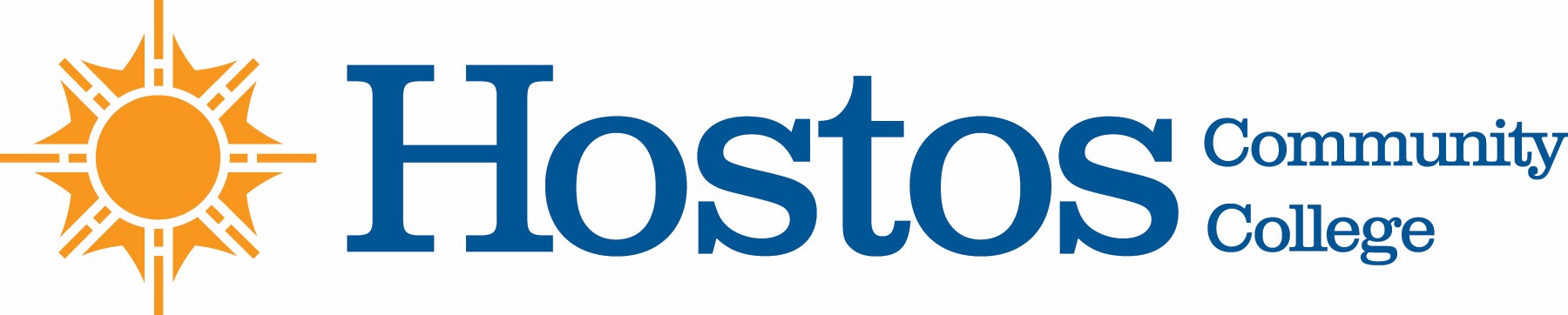 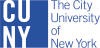 COLLEGE-WIDE CURRICULUM COMMITTEEAGENDATUESDAY, MARCH 5, 2019Acceptance of AgendaAnnouncementsMinutes of Tuesday, February 26, 2019	Curriculum Items: Natural SciencesPhysical Sciences UnitPathways Submission:	ENV 100Other BusinessAdjournment